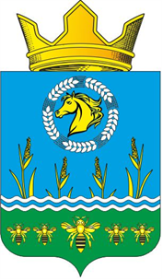 Российская ФедерацияРостовская областьЗимовниковский районмуниципальное образование «Камышевское сельское поселение»Администрация Камышевского сельского поселенияРАСПОРЯЖЕНИЕВ соответствии с Федеральным законом от 27.07.2010 № 210-ФЗ «Об организации предоставления муниципальных и муниципальных услуг», постановлением Правительства Российской Федерации от 20.07.2021 № 1228 «Об утверждении Правил разработки и утверждения административных регламентов предоставления муниципальных услуг, о внесении изменений в некоторые акты Правительства Российской Федерации и признании утратившими силу некоторых актов и отдельных положений актов Правительства Российской Федерации», распоряжением Правительства Ростовской области от 06.12.2021 № 1052 «Об утверждении плана-графика приведения административных регламентов предоставления государственных и муниципальных услуг органов исполнительной власти Ростовской области, органов местного самоуправления муниципальных образований в Ростовской области в соответствие с Федеральным законом от 27.07.201 № 210-ФЗ», руководствуясь Уставом муниципального образования «Камышевское сельское поселение», принятым Решением Собрания депутатов Камышевского сельского поселения от 14.02.2022 № 27, 1. Утвердить поэтапный план мероприятий по приведению административных регламентов предоставления муниципальных услуг Администрации Камышевского сельского поселения в соответствие с требованиями Федерального закона от 27 июля 2010 года N 210-ФЗ «Об организации предоставления государственных и муниципальных услуг» (далее – поэтапный план мероприятий) согласно приложению.2. Должностным лицам, ответственным за реализацию поэтапного плана мероприятий, обеспечить его надлежащее и своевременное исполнение.3. Главному специалисту по правовой, архивной работе и регистрационному учету Администрации Камышевского сельского поселения М. К. Ризаеву ознакомить с настоящим распоряжением должностных лиц, ответственных за реализацию поэтапного плана мероприятий, под роспись.4. Главному специалисту по правовой, архивной работе и регистрационному учету Администрации Камышевского сельского поселения М. К. Ризаеву разместить настоящее распоряжение на официальном сайте Администрации Камышевского сельского поселения в информационно-телекоммуникационной сети «Интернет».5. Настоящее распоряжение вступает в силу со дня подписания.Глава АдминистрацииКамышевского сельского поселения                                               С.А. БогдановаПриложениек распоряжению главы Администрации Камышевского сельского поселения от 05.08.2022 № 62Поэтапный план мероприятийпо приведению административных регламентов предоставления муниципальных услуг Администрации Камышевского сельского поселения в соответствие с требованиями Федерального закона от 27 июля 2010 года N 210-ФЗ «Об организации предоставления государственных и муниципальных услуг»05.08.2022№ 62х. Камышев«Об определении поэтапного плана мероприятий по приведению административных регламентов предоставления муниципальных услуг Администрации Камышевского сельского поселения в соответствие с требованиями Федерального закона от 27 июля 2010 года № 210-ФЗ «Об организации предоставления государственных и муниципальных услуг»N п/пЭтап мероприятий по приведению административных регламентов предоставления муниципальных услуг в соответствие с Федеральным законом от 27.07.2010 № 210-ФЗОтветственный исполнитель этапа мероприятийСрок исполнения этапа мероприятий Срок исполнения этапа мероприятий N п/пЭтап мероприятий по приведению административных регламентов предоставления муниципальных услуг в соответствие с Федеральным законом от 27.07.2010 № 210-ФЗОтветственный исполнитель этапа мероприятийв отношении массовых социально значимых муниципальных услугв отношении иных муниципальных услуг1.Формирование и согласование проектов административных регламентов предоставления муниципальных услуг Администрации Камышевского сельского поселения в электронном виде в федеральной государственной информационной системе «Федеральный реестр государственных и муниципальных услуг (функций)»Главный специалист по правовой, архивной работе, регистрационному учету Администрации Камышевского сельского поселения М. К. Ризаевдо 1 ноября 2022 годадо 1 ноября 2023 года2.Проведение экспертизы проектов административных регламентов предоставления муниципальных услуг Администрации Камышевского сельского поселенияГлавный специалист по правовой, архивной работе, регистрационному учету Администрации Камышевского сельского поселения М. К. Ризаевдо 1 декабря 2022 годадо 1 декабря 2023 года3.Утверждение административных регламентов предоставления муниципальных услуг Администрации Камышевского сельского поселения в федеральной государственной информационной системе «Федеральный реестр государственных и муниципальных услуг (функций)»Глава Администрации Камышевского сельского поселения С.А. Богдановадо 30 декабря 2022 годадо 30 декабря 2023 года